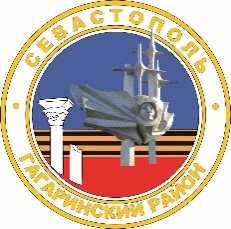 МЕСТНАЯ АДМИНИСТРАЦИЯ  ВНУТРИГОРОДСКОГО МУНИЦИПАЛЬНОГО ОБРАЗОВАНИЯГОРОДА СЕВАСТОПОЛЯ ГАГАРИНСКИЙ МУНИЦИПАЛЬНЫЙ ОКРУГПОСТАНОВЛЕНИЕ«12» июля 2023 г.								№ 40 - ПМАО подтверждении спортивного разряда «второй спортивный разряд» 	В соответствии с Законами города Севастополя от 20 июля 2007 г.                      № 166-ЗС «О физической культуре и спорте в городе Севастополе»,                                от 30 декабря 2014 г. № 102-ЗС «О местном самоуправлении в городе Севастополе», в связи с выполнением норм, требований и условий Положения о Единой всероссийской спортивной классификации, утвержденного приказом Министерства спорта Российской Федерации от 20 февраля 2017 г. № 108, постановлением местной администрации внутригородского муниципального образования города Севастополя Гагаринский муниципальный округ от 18.10.2021 № 53-ПМА «Об утверждении «Положения о комиссии местной администрации внутригородского муниципального образования города Севастополя Гагаринский муниципальный округ по присвоению спортивных разрядов «второй спортивный разряд» и «третий спортивный разряд» и квалификационных категорий спортивных судей «спортивный судья третьей категории» и «спортивный судья второй категории», на основании представленных документов, руководствуясь протоколом «Комиссии местной администрации внутригородского муниципального образования города Севастополя Гагаринский муниципальный округ по присвоению спортивных разрядов «второй спортивный разряд» и «третий спортивный разряд» и квалификационных категорий спортивных судей «спортивный судья третьей категории» и «спортивный судья второй категории»» от 12 июля 2023 г.                 № 14, местная администрация внутригородского муниципального образования города Севастополя Гагаринский муниципальный округ постановляет:Подтвердить «второй спортивный разряд» по видам спорта согласно приложению № 1 к настоящему постановлению.2. Настоящее постановление вступает в силу с момента его официального обнародования.3. Контроль за выполнением настоящего постановления возложить на первого заместителя Главы местной администрации внутригородского муниципального образования города Севастополя Гагаринский муниципальный округ (Ю.В. Иванченко).Глава внутригородского муниципального образования,исполняющий полномочия председателя Совета,Глава местной администрации						А.Ю. ЯрусовПриложение № 1 к постановлениюместной администрациивнутригородского муниципальногообразования города СевастополяГагаринский муниципальный округ от «12» июля 2023 года № 40-ПМАСписок спортсменов, которым подтвержден «Второй спортивный разряд» по видам спортаГлава внутригородского муниципального образования,исполняющий полномочия председателя Совета,Глава местной администрации						А.Ю. Ярусов№ п/п№ п/пФамилия, Имя, ОтчествоВид спортаГод рожденияТренеры, подготовившие спортсмен (не менее 2-х лет)1Пилипенко Илья АлександровичПилипенко Илья Александровичплавание25.01.2008Синенко Анатолий Игоревич2Кассихина Анна ДенисовнаКассихина Анна Денисовнаплавание18.02.2009Синенко Анатолий Игоревич